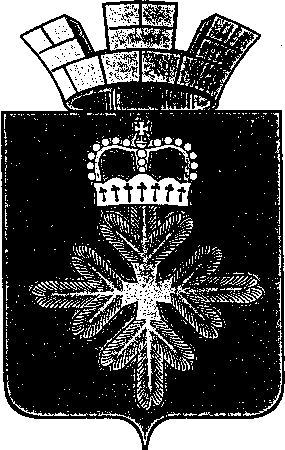 ПОСТАНОВЛЕНИЕ АДМИНИСТРАЦИИ ГОРОДСКОГО ОКРУГА ПЕЛЫМО внесении изменений в постановление администрации городского округа Пелым от 20.01.2016 № 17 «О противопаводковой подкомиссии комиссии по предупреждению и ликвидации чрезвычайных ситуаций и обеспечению пожарной безопасности администрации городского округа Пелым»В соответствии с постановлением Правительства Свердловской области от 13.04.2004 № 254-ПП «О противопаводковой подкомиссии комиссии Правительства Свердловской области по предупреждению и ликвидации чрезвычайных ситуаций и обеспечению пожарной безопасности», администрация городского округа ПелымПОСТАНОВЛЯЕТ:1. Внести в постановление администрации городского округа Пелым от 20.01.2016 № 17 «О противопаводковой подкомиссии комиссии по предупреждению и ликвидации чрезвычайных ситуаций и обеспечению пожарной безопасности администрации городского округа Пелым», следующие изменения:1) наименование изложить в следующей редакции:«О противопаводковой подкомиссии комиссии по предупреждению и ликвидации чрезвычайных ситуаций и обеспечению пожарной безопасности городского округа Пелым»;2) преамбулу и пункты 1, 2 изложить в следующей редакции:«В целях приведения муниципальных правовых актов в соответствие с законодательством Российской Федерации и Свердловской области, в соответствии с подпунктом 3 пункта 3 Положения о комиссии по предупреждению и ликвидации чрезвычайных ситуаций и обеспечению пожарной безопасности городского округа Пелым, утвержденного постановлением администрации городского округа Пелым от 31.01.2020 № 28 «О комиссии по предупреждению и ликвидации чрезвычайных ситуаций и обеспечению пожарной безопасности городского округа Пелым», в целях обеспечения согласованности действий органов местного самоуправления городского округа Пелым и организаций, осуществляющих деятельность на территории городского округа Пелым, в организации мероприятий по безаварийному пропуску весеннего половодья и паводковых вод на территории  городского округа Пелым, администрация городского округа ПелымПОСТАНОВЛЯЕТ:1. Утвердить: 1) Положение о противопаводковой подкомиссии комиссии по предупреждению и ликвидации чрезвычайных ситуаций и обеспечению пожарной безопасности городского округа Пелым (приложение № 1);2) Состав противопаводковой подкомиссии комиссии по предупреждению и ликвидации чрезвычайных ситуаций и обеспечению пожарной безопасности городского округа Пелым (приложение № 2).».2. Внести в Положение о противопаводковой подкомиссии комиссии по предупреждению и ликвидации чрезвычайных ситуаций и обеспечению пожарной безопасности городского округа Пелым, утвержденное постановлением администрации городского округа Пелым от 20.01.2016 № 17, следующие изменения:1) наименование изложить в следующей редакции:«Положение о противопаводковой подкомиссии комиссии по предупреждению и ликвидации чрезвычайных ситуаций и обеспечению пожарной безопасности городского округа Пелым»;2) пункт 1 изложить в следующей редакции:«1. Противопаводковая подкомиссия комиссии по предупреждению и ликвидации чрезвычайных ситуаций и обеспечению пожарной безопасности городского округа Пелым (далее - Подкомиссия) создается в соответствии с Федеральным законом от 21 декабря 1994 года № 68-ФЗ «О защите населения и территорий от чрезвычайных ситуаций природного и техногенного характера», Законом Свердловской области от 27 декабря 2004 года № 221-ОЗ «О защите населения и территорий от чрезвычайных ситуаций природного и техногенного характера в Свердловской области», постановлением администрации городского округа Пелым от 31.01.2020 № 28 «О комиссии по предупреждению и ликвидации чрезвычайных ситуаций и обеспечению пожарной безопасности городского округа Пелым» и предназначена для организации и выполнения мероприятий и работ, направленных на предупреждение и ликвидацию последствий чрезвычайных ситуаций, уменьшение ущерба от них, обеспечения постоянной готовности органов местного самоуправления городского округа Пелым и организаций, расположенных на территории городского округа Пелым, к оперативным и эффективным действиям в случаях возникновения чрезвычайных ситуаций, вызванных весенним половодьем и паводками.»;3) в пунктах 2, 3, подпункте 1 пункта 9 слова «комиссии администрации городского округа Пелым по предупреждению и ликвидации чрезвычайных ситуаций и обеспечению пожарной безопасности» заменить словами «комиссии по предупреждению и ликвидации чрезвычайных ситуаций и обеспечению пожарной безопасности городского округа Пелым»;4) пункт 5 изложить в следующей редакции:«5. Решения Подкомиссии, принятые по результатам рассмотрения вопросов в пределах ее компетенции, обязательны для исполнения организациями, находящимися на территории городского округа Пелым.В пределах своей компетенции Подкомиссия разрабатывает проекты постановлений, распоряжений администрации городского округа Пелым, проводит сбор, обработку, анализ хода и подготовки к пропуску весеннего половодья и паводковых вод, взаимодействует со средствами массовой информации, принимает протоколы своих заседаний.»;5) в подпункте 1 пункта 7 слова «в период весеннего половодья» заменить словами «в период пропуска весеннего половодья и паводковых вод»;6) подпункт 2 пункта 7 дополнить словами «и паводковых вод»;7) подпункт 3 пункта 7 изложить в следующей редакции:«3) осуществление информационного обеспечения населения, руководителей организаций о прогнозах погоды, сроках, объемах весеннего половодья и паводковых вод, о возможных подтоплениях и затоплениях территорий, объектов, населенных пунктов, мониторинга обстановки, сбор, обобщение и анализ информации об угрозе возникновения чрезвычайной ситуации или при возникновении чрезвычайной ситуации муниципального характера, подготовка предложений в решение комиссии по предупреждению и ликвидации чрезвычайных ситуаций и обеспечению пожарной безопасности городского округа Пелым.»;8) подпункты 1, 3, 5  пункта  8 дополнить словами «и паводковых вод»;9) подпункт 2 пункта 9 изложить в следующей редакции:«2) заслушивать руководителей организаций, по вопросам, отнесенным к компетенции Подкомиссии, а также давать им рекомендации для принятия неотложных мер по предупреждению и ликвидации последствий весеннего половодья и паводковых вод, запрашивать у организаций, осуществляющих деятельность на территории городского округа Пелым материалы, необходимые для работы Подкомиссии.»;10) пункт 15 изложить в следующей редакции:«15. Подкомиссия с учетом паводкоопасной обстановки проводит свои заседания по утвержденной повестке.Решения Подкомиссии оформляются протоколом и подписываются председательствующим на заседании Подкомиссии.Протоколы Подкомиссии находятся на хранении в комиссии по предупреждению и ликвидации чрезвычайных ситуаций и обеспечению пожарной безопасности городского округа Пелым.»;11) в подпунктах 2, 4 пункта 16 слова «в период весеннего половодья» заменить словами «в период пропуска весеннего половодья и паводковых вод»;12) в подпункте 5 пункта 17 слова «комиссии Правительства Свердловской области по предупреждению и ликвидации чрезвычайных ситуаций и обеспечению пожарной безопасности» заменить словами «комиссии по предупреждению и ликвидации чрезвычайных ситуаций и обеспечению пожарной безопасности Свердловской области».3. Внести в Состав противопаводковой подкомиссии комиссии по предупреждению и ликвидации чрезвычайных ситуаций и обеспечению пожарной безопасности городского округа Пелым (приложение № 2), утвержденный постановлением администрации городского округа Пелым от 20.01.2016 № 17 «О противопаводковой подкомиссии комиссии по предупреждению и ликвидации чрезвычайных ситуаций и обеспечению пожарной безопасности городского округа Пелым» и изложить в новой редакции.4. Настоящее постановление разместить на официальном сайте городского округа Пелым в сети «Интернет» и опубликовать в информационной газете «Пелымский вестник».5. Контроль за исполнением настоящего постановления оставляю за собой. Глава городского округа Пелым                                                              Ш.Т. АлиевСОСТАВ противопаводковой подкомиссии комиссии по предупреждению и ликвидации чрезвычайных ситуаций и обеспечению пожарной безопасности городского округа Пелымот 08.02.2021 № 31п. ПелымПредседатель комиссииБаландина Т.Н., заместитель главы администрации городского округа Пелым;Секретарь комиссииПотанина Г.Ю., специалист по ГО и ЧС администрации;Члены комиссии:Игнатов С.А., начальник Пелымских РКЭС ОАО «Облкоммунэнерго» (по согласованию);Коршунов В.Н., заместитель начальника Кушвинского газового участка АДС п. Пелым Русаков А.С., инженер 2 категории по ГО и ЧС группы по защите имущества  Пелымского ЛПУМГ;Хамзаева О.А., директор ООО «Гарант»;Шрамкова Т.Н., специалист отдела по управлению имущества.